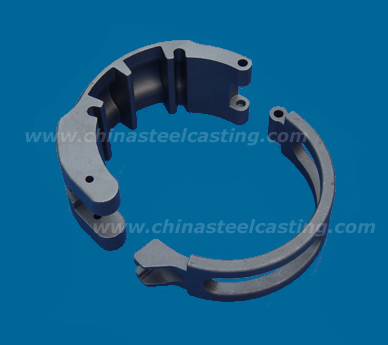 The Detail of carbon steel precision cast clamp, clamp of carbon steel investment casting:Model No: carbon steel precision cast clamp -02Casting series: carbon steel investment castingCasting Material: carbon steel #45Casting type: water glass precision castingLead time of die casting mold: 25 daysPost treatment: acid cleaningPrecision Machining: drilling and milling by machining centerProduct Origin: China Brand Name: Cinda steel investment castingPrice Terms: FOB Ningbo Payment Terms: T/T,L/CSupply Ability: 30,000-40,000sets/month Die casting mold lead time: around 30 daysIf you want to purchase or know more information about carbon steel investment cast clamp – 02, please contact us!sales@chinasteelcasting.comSteel casting design Steel casting machiningSteel casting finishSteel casting OEMCarbon steel casting Stainless steel casting Alloy steel castingWater glass steel castingSilica sol steel castingInvestment castingPrecision castingLost wax steel castingHeat treatmentSurface finishingElectroplatingSteel cast couplingSteel cast kitchen partSteel cast valveSteel cast marine hardwareSteel building hardwareSteel machinery parts